ODGOJNO – OBRAZOVNO PODRUČJE: KOMUNIKACIJAZADATAK: SPOJITE SLIKU S ODGOVARAJUĆOM RIJEČI!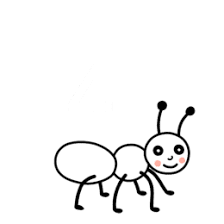 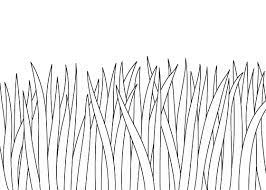 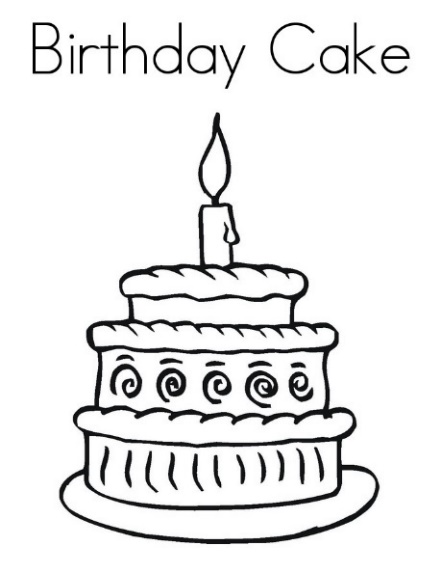 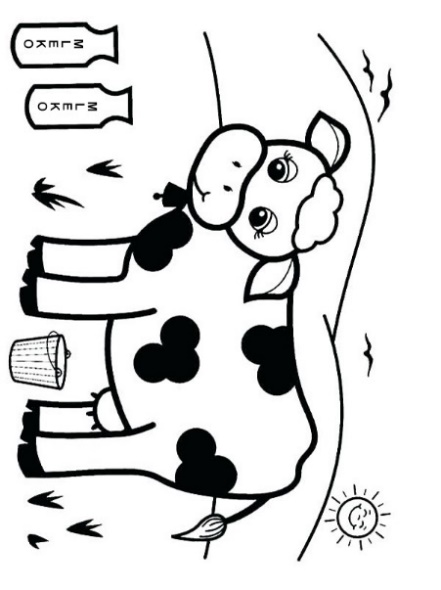 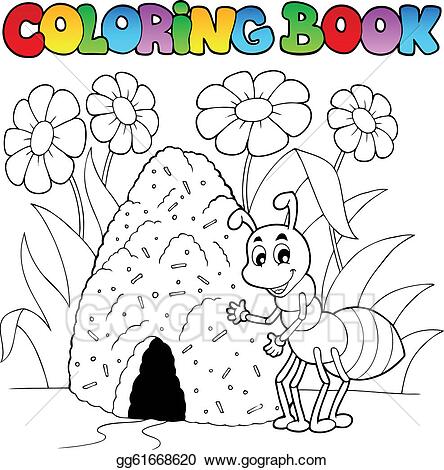 